No utilizar corrector ni hacer tachones, automáticamente queda anulada la respuesta.Alternativa (Conteste V=Verdadero; F=Falso) (20 PUNTOS); Subraye lo correcto (10 PUNTOS):Completa la clasificación taxonómica del ser humano: (10 puntos)Complete el cuadro con los significados de prefijos y sufijos (10 puntos)Complete el postulado y los científicos (A) VIRCHOW, (B) SCHLEINDEN, (C) SCHWANN involucrados en la teoría celular, escribir los literales dentro de las flechas y el área al que se dedicaban(20 puntos)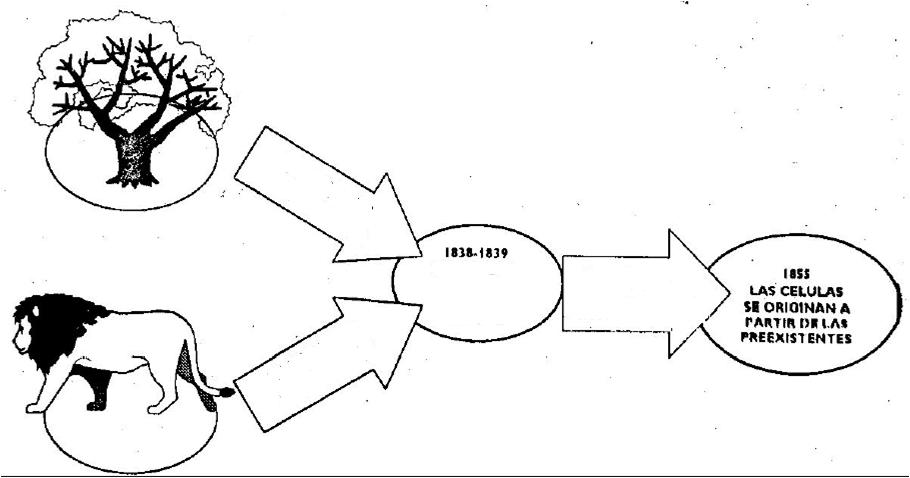 No utilizar corrector ni hacer tachones, automáticamente queda anulada la respuesta. Alternativa (Conteste V=Verdadero; F=Falso) (20 PUNTOS); Subraye lo correcto (10 PUNTOS):Completa la clasificación taxonómica del ser humano: (10 puntos)Complete el cuadro con los significados de prefijos y sufijos (10 PUNTOS)Complete el postulado y los científicos (A) SCHWANN, (B) SCHLEINDEN, (C) VIRCHOW involucrados en la teoría celular, escribir los literales dentro de las flechas y el área al que se dedicaban (20 puntos)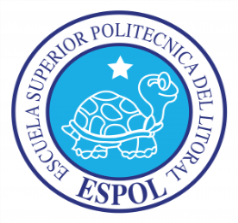 ESCUELA SUPERIOR POLITÉCNICA DEL LITORALFACULTAD DE INGENIERIA MARITIMA CIENCIAS BIOLOGICAS OCEANOGRAFICAS Y DE RECURSOSPRIMERA EVALUACIÓN  DE  BIOLOGIA PARA INGENIERIASI TERMINO 02/07/2013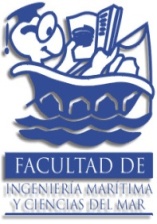 COMPROMISO DE HONORYo, ………………………………………………………………………………………………………………..…………………… al firmar este compromiso, reconozco que el presente examen está diseñado para ser resuelto de manera individual, que puedo usar una calculadora ordinaria para cálculos aritméticos, un lápiz o esferográfico; que solo puedo comunicarme con la persona responsable de la recepción del examen; y, cualquier instrumento de comunicación que hubiere traído, debo apagarlo y depositarlo en la parte anterior del aula, junto con algún otro material que se encuentre acompañándolo.  No debo además, consultar libros, notas, ni apuntes adicionales a las que se entreguen en esta evaluación. Los temas debo desarrollarlos de manera ordenada. Firmo al pie del presente compromiso, como constancia de haber leído y aceptar la declaración anterior.Firma                                                      NÚMERO DE MATRÍCULA:…………..…………….…. PARALELO:…………La ley es una explicación de algo en la naturaleza, que la evidencia ha apoyado repetidas veces.En 1831 el escocés Robert Brown describe el núcleo celularPasteur, científico italiano, puso fin a la controversia de la generación espontaneaLa división celular de las células procariotas es por fisión binariaUno de los postulados de la teoría celular dice que “todos los organismos están formados por una  o más células”Ray desarrollo un sistema para clasificar las plantas de acuerdo con la estructura de la semillaLa quitina es la composición química de la pared celular de los hongosEjemplos de difusión son los glóbulos blancos y amebasLa teoría es una descripción de algún aspecto de la naturalezaLa crenación ocurre cuando las células animales se colocan en una solución hipotónicaEl primero de los reinos eucariotas, "grupo de origen" de los tres Reinos restantes es:           Bacterias      protistas       hongos         plantas        animalesEl grupo de elementos que describe MEJOR la composición de organismos vivos es:           C, Ne, Ar, Rd, He      C, H, O, N, P, S       Ca, Au, Ag, Be      P, N, Si, K, Ca       Cs, Ag, H, Rd, SUna científica examina un organismo y descubre que es eucariótico, heterótrofo, multicelular y que absorbe nutrientes. Ella concluye que el organismo es miembro del reino:Bacterias      protistas       hongos         plantas        animales    ¿Quién es el fundador de la taxonomía moderna?Lamarck     Darwin     Linneo    Aristóteles       MendelEl uso del conocimiento científico para mejorar la calidad de vida humana se conoce como:   Teoría         ciencia        tecnología        ley       método científico La unidad básica de que están constituidos los seres vivientes es:Átomo        molécula       tejido         célula         núcleo ¿Quién publica un artículo sobre la naturaleza celular del corcho?Robert Brown     Robert Hook       Theodor Schwann     Matthew Schleiden     Rudolf VirchowEUCARIAReinoCORDATAClasePRIMATEHOMINIDAEHomoEspecie Movimiento neto de agua hacia afueraMovimiento neto de agua hacia dentroTERMINOPREFIJOSUFIJOHOMEOSTASISENDOCITOSISPLASMOLISISCROMOPLASTOHEMOLISISESCUELA SUPERIOR POLITÉCNICA DEL LITORALFACULTAD DE INGENIERIA MARITIMA CIENCIAS BIOLOGICAS OCEANOGRAFICAS Y DE RECURSOSPRIMERA EVALUACIÓN  DE  BIOLOGIA PARA INGENIERIASI TERMINO 02/07/2013COMPROMISO DE HONORYo, ………………………………………………………………………………………………………………..…………………… al firmar este compromiso, reconozco que el presente examen está diseñado para ser resuelto de manera individual, que puedo usar una calculadora ordinaria para cálculos aritméticos, un lápiz o esferográfico; que solo puedo comunicarme con la persona responsable de la recepción del examen; y, cualquier instrumento de comunicación que hubiere traído, debo apagarlo y depositarlo en la parte anterior del aula, junto con algún otro material que se encuentre acompañándolo.  No debo además, consultar libros, notas, ni apuntes adicionales a las que se entreguen en esta evaluación. Los temas debo desarrollarlos de manera ordenada. Firmo al pie del presente compromiso, como constancia de haber leído y aceptar la declaración anterior.Firma                                                      NÚMERO DE MATRÍCULA:…………..…………….…. PARALELO:…………La teoría es una explicación de algo en la naturaleza, que la evidencia ha apoyado repetidas veces.En 1831 el escocés Robert Hook describe el núcleo celularJ. Needham, científico italiano, puso fin a la controversia de la generación espontaneaLa división celular de las células eucarioticas es por fisión binariaUno de los postulados de la teoría celular dice que “todos los organismos están formados por una o más células”Teofrasto desarrollo un sistema para clasificar las plantas según sus hábitos de crecimientoLa pared celular de los hongos es de composición química variadaEjemplos de difusión son:  O2, CO2, H2O y aminoácidosLa clase es el grupo de ordenes estrechamente relacionadasLa crenación ocurre cuando las células animales se colocan en una solución hipertónicaUna científica examina un organismo y descubre que es eucariótico, heterótrofo, multicelular y que absorbe nutrientes. Ella concluye que el organismo es miembro del reino:             Bacterias      protistas       hongos         plantas        animalesEl grupo de elementos que describe MEJOR la composición de organismos vivos es:             C, Ne, Ar, Rd, He      C, H, O, N, P, S       Ca, Au, Ag, Be      P, N, Si, K, Ca       Cs, Ag, H, Rd, S    ¿Quién es el fundador de la taxonomía moderna?             Lamarck     Darwin     Linneo    Aristóteles       MendelEl uso del conocimiento científico para mejorar la calidad de vida humana se conoce como:                Teoría         ciencia        tecnología        ley       método científico La unidad básica de que están constituidos los seres vivientes es:             Átomo        molécula       tejido         célula         núcleo ¿Quién publica un artículo sobre la naturaleza celular del corcho?             Robert Brown     Robert Hook       Theodor Schwann     Matthew Schleiden     Rudolf VirchowEl primero de los reinos eucariotas, "grupo de origen" de los tres Reinos restantes es:             Bacterias      protistas       hongos         plantas        animalesDominioANIMALCORDATAClasePRIMATEHOMINIDAEHomoEspecie Magnifica la imagen mediante una combinación de lentes de cristal.Permite estudiar células y tejidos sin necesidad de algún tipo de tinción. Permite estudiar células y tejidos sin necesidad de algún tipo de tinción.TERMINOPREFIJOSUFIJOHOMEOSTASISLEUCOPLASTOENDOCITOSISFAGOCITOSISABIOGENESIS